Class 6 – Spring 2 2018-19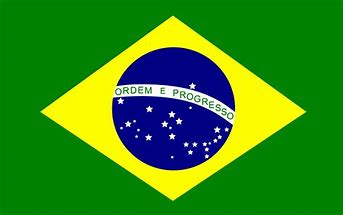 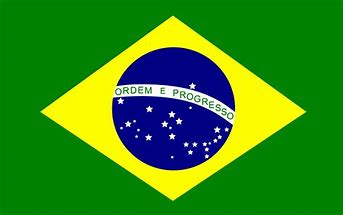 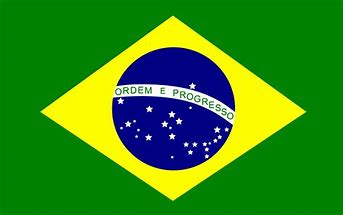 